Недели профориентации в детском саду «Каждый делает свое дело»С 1 сентября по 10 сентября 2021 года в МБДОУ «Детский сад №34 «Красная шапочка» прошла тематическая неделя «Каждый делает свое дело».В мероприятиях приняли участие воспитанники старшего дошкольного возраста. В течение недели ребята  узнавали о профессиях - спасатель МЧС, полицейский, пожарный, врач скорой помощи и пр. Познакомились с разными службами спасения: «01», «02», «03», «04», службой спасения на воде. Получили знания и приобрели необходимые навыки поведения в чрезвычайных ситуациях, познакомились с основным спасательным оборудованием и инструментами профессий служб спасения.Каждый день недели был насыщен разными играми, которые помогали раскрыть все грани нелегких, опасных, очень важных профессий.Полученные знания ребята закрепляли в дидактических играх: «Раз, два, три, что может быть опасно – найди»,  «Так и не так», «Что нужно пожарному?», «Лото осторожностей», «Огонь – друг, огонь – враг» и другие; в сюжетно – ролевых и подвижных играх: «Поймай нарушителей», «Спасатели», «Скорая помощь», «Полиция», «Едем на дачу», «Красный, жёлтый и зелёный», «Пожарные на учениях».В течение недели педагоги организовывали просмотр мультфильмов из серии «Азбука безопасности        Смешариков» - «Игры с огнем», «Опасные игрушки», «Электроприборы», «Гонки с препятствиями», «Не играй на дороге».Прослушивание аудиопроизведений: С. Маршака «Рассказ о неизвестном герое», В. Подольного «Как человек огонь приручил», А.Кардашова «Наш доктор», стихотворение «Рассказ водолаза» и пр. Ребята с увлечением отображали в своих рисунках людей изученных профессий, машины экстренных служб. По окончании всех мероприятий был проведен флеш-моб!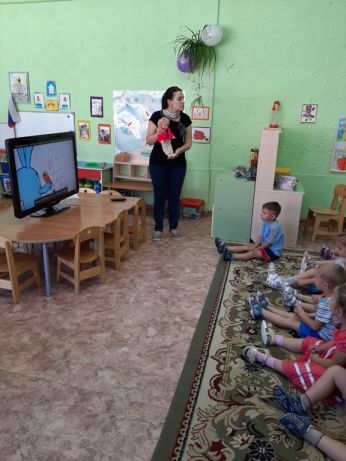 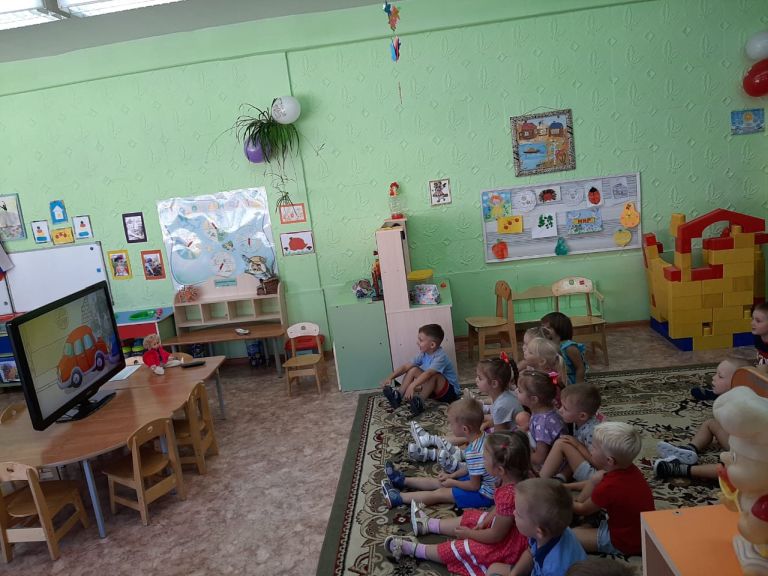 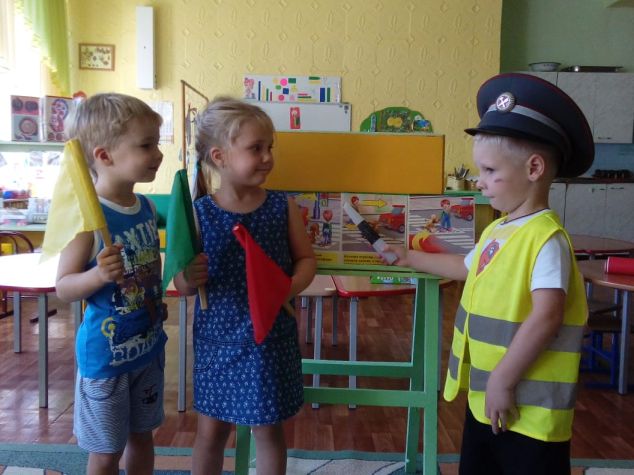 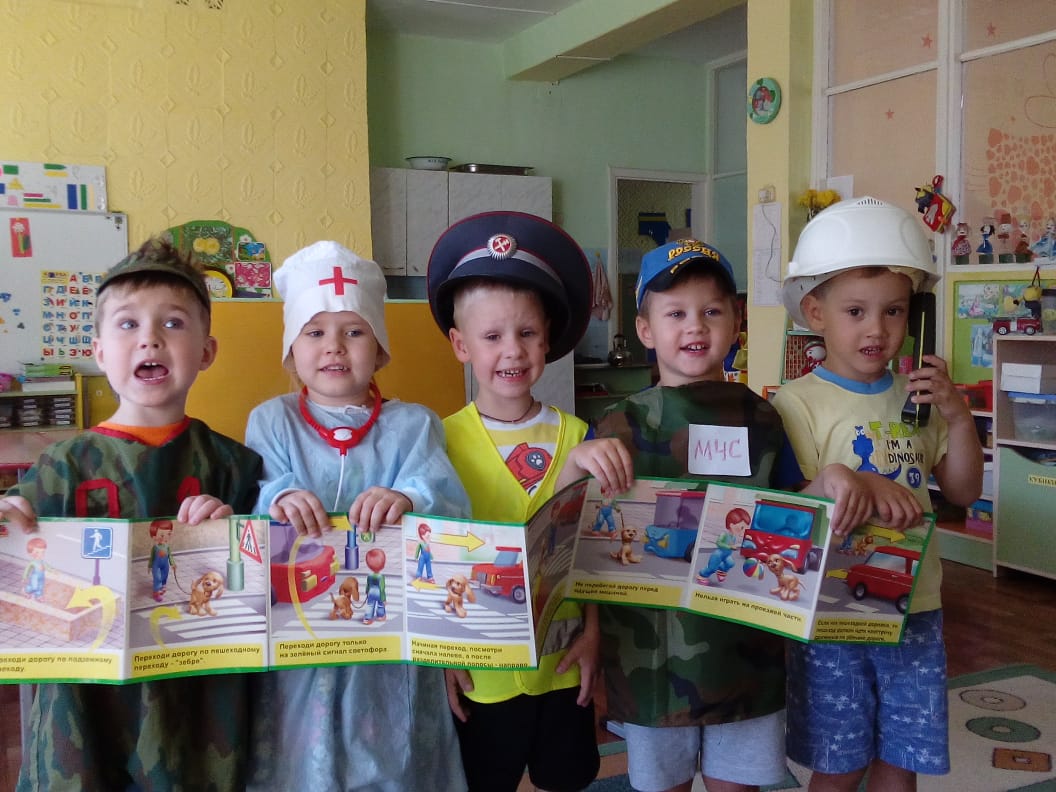 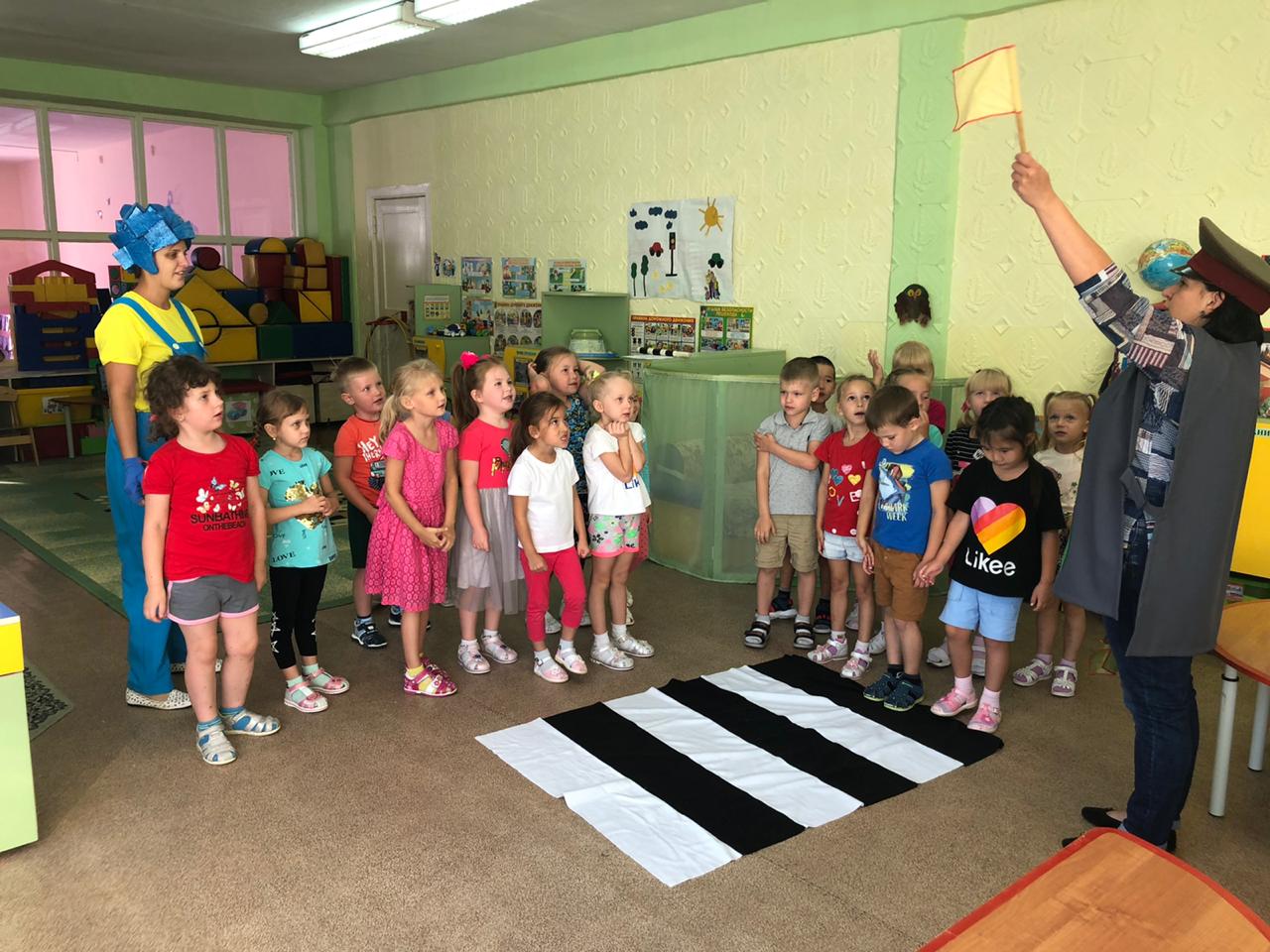 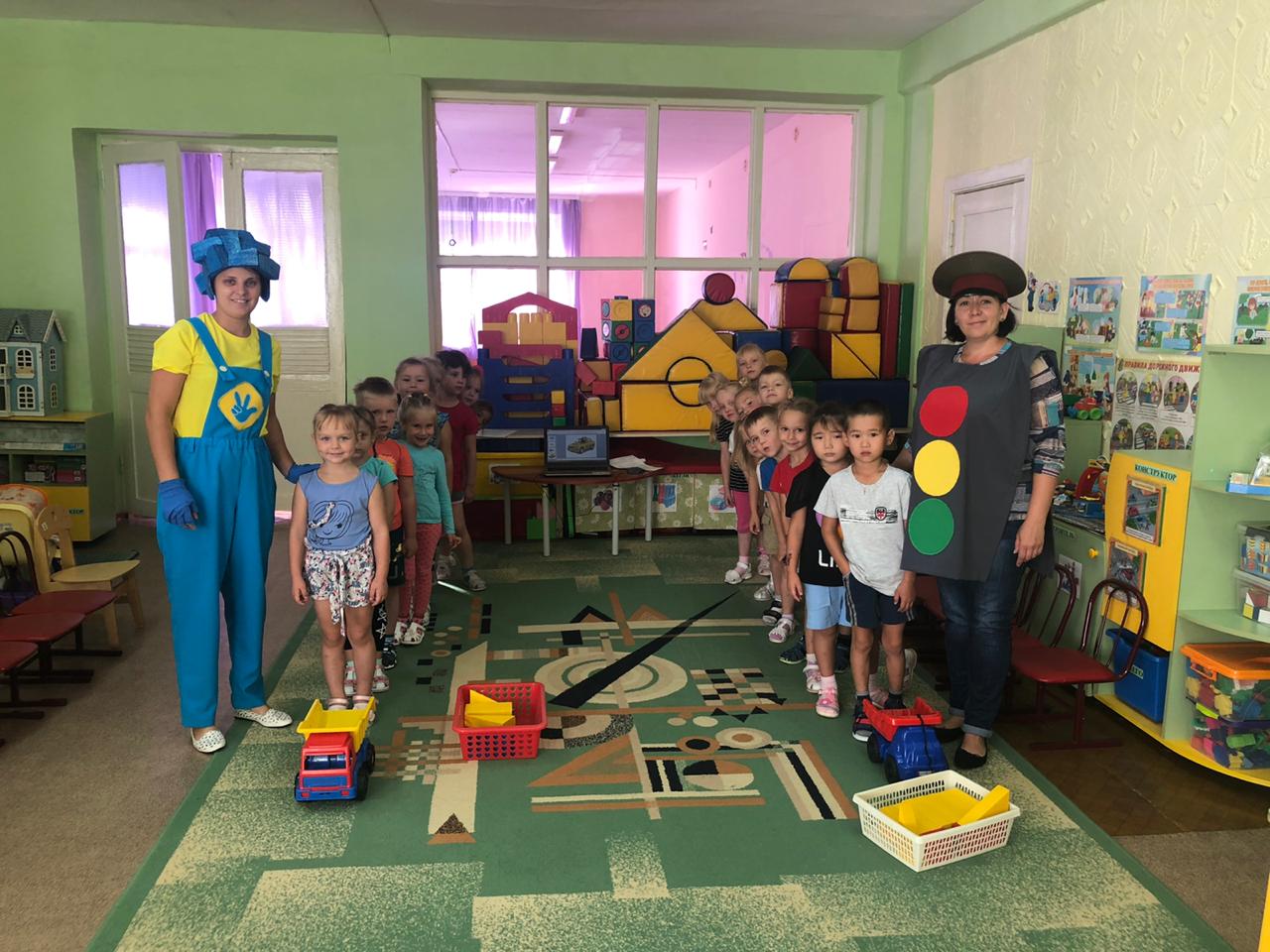 